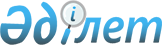 О внесении изменений и дополнения в решение Ерейментауского районного маслихата от 20 декабря 2009 года № 4С-22/3-09 "О бюджете района на 2010-2012 годы"
					
			Утративший силу
			
			
		
					Решение Ерейментауского районного маслихата Акмолинской области от 19 апреля 2010 года № 4С-25/4-10. Зарегистрировано Управлением юстиции Ерейментауского района Акмолинской области 23 апреля 2010 года № 1-9-150. Утратило силу - решением Ерейментауского районного маслихата Акмолинской области от 26 апреля 2011 года № 4С-35/10-11

      Сноска. Утратило силу - решением Ерейментауского районного маслихата Акмолинской области от 26.04.2011 № 4С-35/10-11

      В соответствии с подпунктом 4 пункта 2 статьи 106 Бюджетного кодекса Республики Казахстан от 4 декабря 2008 года, подпунктом 1 пункта 1 статьи 6 Закона Республики Казахстан от 23 января 2001 года «О местном государственном управлении и самоуправлении в Республике Казахстан», Ерейментауский районный маслихат РЕШИЛ:



      1. Внести в решение Ерейментауского районного маслихата «О бюджете района на 2010-2012 годы» от 20 декабря 2009 года № 4С-22/3-09 (зарегистрировано в Реестре государственной регистрации нормативных правовых актов № 1-9-140, опубликовано 11 января 2010 года в районной газете «Ереймен», 11 января 2010 года в районной газете «Ерейментау»), следующие изменения и дополнение:



      В пункте 1:

      в подпункте 1):

      цифры «2 047 353» заменить на цифры «2 059 663,6»;

      цифры «1 642 141» заменить на цифры «1 654 451,6».

      в подпункте 2):

      цифры «2 069 049,4» заменить на цифры «2 087 205,2».

      в подпункте 5):

      цифры «- 38 610,4» заменить на цифры « - 44 455,6».

      в подпункте 6):

      цифры «38 610,4» заменить на цифры «44 455,6»;

      цифры «21 696,4» заменить на цифры «27 541,6».



      В пункте 4:

      цифры «107 925» заменить на цифры «54 000».



      В пункте 5:

      цифры «203 855» заменить на цифры «216 677»;

      в подпункте 1):

      цифры «119 216» заменить на цифры «132 038»;

      цифры «105 852» заменить на цифры «108 018»;

      после строки «3 726 тысяч тенге - на внедрение предмета «Самопознание» дополнить абзацем следующего содержания: «10 656 тысяч тенге – на реализацию государственного образовательного заказа в дошкольных организациях образования».



      В пункте 6:

      цифры «18 772 » заменить на цифры «16 011,6»;

      абзац второй изложить в следующей редакции: «6529,5 тысяч тенге - на выплату единовременной материальной помощи участникам и инвалидам Великой Отечественной войны, а также лицам, приравненным к ним, военнослужащим, в том числе уволенным в запас (отставку), проходившим военную службу в период с 22 июня 1941 года по 3 сентября 1945 года в воинских частях, учреждениях, в военно-учебных заведениях, не входивших в состав действующей армии, награжденным медалью «За Победу над Германией в Великой Отечественной войне 1941-1945 годы» или медалью «За победу над Японией», лицам, проработавшим (прослужившим) не менее шести месяцев в тылу в годы Великой Отечественной войны»;

      абзац третий изложить в следующей редакции: «332,1 тысяч тенге - на обеспечение проезда участникам и инвалидам Великой Отечественной войны по странам Содружества Независимых Государств, по территории Республики Казахстан, а также оплаты им и сопровождающим их лицам расходов на питание, проживание, проезд для участия в праздничных мероприятиях в городах Москва, Астана к 65-летию Победы в Великой Отечественной войне».



      В пункте 8:

      цифры «32 253» заменить на цифры «34 502»;

      цифры «14 616» заменить на цифры «16 179»;

      цифры «15 250» заменить на цифры «15 936».



      В пункте 10:

      абзац третий изложить в следующей редакции: «4 659 тысяч тенге - на выплату единовременной материальной помощи участникам и инвалидам Великой Отечественной войны, а также лицам, приравненным к ним, военнослужащим, в том числе уволенным в запас (отставку), проходившим военную службу в период с 22 июня 1941 года по 3 сентября 1945 года в воинских частях, учреждениях, в военно-учебных заведениях, не входивших в состав действующей армии, награжденным медалью «За Победу над Германией в Великой Отечественной войне 1941-1945 годы» или медалью «За победу над Японией», лицам, проработавшим (прослужившим) не менее шести месяцев в тылу в годы Великой Отечественной войны к 65-летию Победы в Великой Отечественной войне и финансовые услуги;».



      2. Приложение 1 указанного решения изложить в новой редакции согласно приложению к настоящему решению.



      3. Настоящее решение вступает в силу со дня государственной регистрации в Управлении юстиции Ерейментауского района и вводится в действие с 1 января 2010 года.      Председатель сессии

      Ерейментауского районного

      маслихата                                  К. Махметов      Секретарь Ерейментауского

      районного маслихата                        К. Махметов      СОГЛАСОВАНО:      Аким Ерейментауского района                Н.А.Ережепов      Начальник Государственного

      учреждения «Отдел экономики

      и бюджетного планирования

      Ерейментауского района»                    К.Ж.Кудабаев

Приложение 1 утверждено решением

Ерейментауского районного маслихата

от 19 апреля 2010 года № 4С-25/4-10

Приложение 1 утверждено решением

Ерейментауского районного маслихата

от 20 декабря 2009 года № 4С-22/3-09 Бюджет района на 2010 год
					© 2012. РГП на ПХВ «Институт законодательства и правовой информации Республики Казахстан» Министерства юстиции Республики Казахстан
				категориякатегориякатегориякатегорияСуммаклассклассклассСуммаподклассподклассСумманаименованиеСумма123451. ДОХОДЫ2059663,61НАЛОГОВЫЕ ПОСТУПЛЕНИЯ3813871Подоходный налог112462Индивидуальный подоходный налог112463Социальный налог1073761Социальный налог1073764Налоги на собственность2426041Налоги на имущество1906593Земельный налог392064Налог на транспортные средства111005Единый земельный налог16395Внутренние налоги на товары, работы и услуги158602Акцизы25273Поступления за использование природных и других ресурсов109074Сборы за ведение предпринимательской и профессиональной деятельности24268Обязательные платежи,взимаемые за совершение юридически значимых действии и (или) выдачу документов уполномоченными на то государственными органами или должностными лицами43011Государственная пошлина43012НЕНАЛОГОВЫЕ ПОСТУПЛЕНИЯ108251Доходы от государственной собственности2315Доходы от аренды имущества, находящегося в государственной собственности2314Штрафы,пени,санкции,взыскания, налагаемые государственными учреждениями, финансируемые из государственного бюджета, а также содержащимися и финансируемыми из бюджета (сметы расходов) Национального банка Республики Казахстан10261Штрафы,пени,санкции,взыскания, налагаемые государственными учреждениями, финансируемые из государственного бюджета, а также содержащимися и финансируемыми из бюджета (сметы расходов) Национального банка Республики Казахстан102611Штрафы,пени,санкции,взыскания, налагаемые государственными учреждениями, финансируемые из государственного бюджета, а также содержащимися и финансируемыми из бюджета (сметы расходов) Национального банка Республики Казахстан,за исключением поступлений от организаций нефтяного сектора102616Прочие неналоговые поступления3331Прочие неналоговые поступления3333ПОСТУПЛЕНИЯ ОТ ПРОДАЖИ ОСНОВНОГО КАПИТАЛА130003Продажа земли и нематериальных активов130001Продажа земли80002Продажа нематериальных активов50004ПОСТУПЛЕНИЯ ТРАНСФЕРТОВ1654451,62Трансферты из вышестоящих органов государственного управления1654451,62Трансферты из областного бюджета1654451,6Функциональная группаФункциональная группаФункциональная группаФункциональная группаСуммаАдминистратор бюджетных программАдминистратор бюджетных программАдминистратор бюджетных программСуммаПрограммаПрограммаСуммаНаименованиеСумма12345П. Затраты2087205,21Государственные услуги общего характера156297112Аппарат маслихата района(города областного значения)113381Услуги по обеспечению деятельности маслихата района (города областного значения)111734Материально - техническое оснащение государственных органов165122Аппарат акима района (города областного значения)328811Услуги по обеспечению деятельности акима района (города областного значения)32881123Аппарат акима района в городе, города районного значения, поселка, аула (села) аульного (сельского) округа923391Услуги по обеспечению деятельности акима района в городе, города районного значения, поселка, аула(села), аульного (сельского)округа9068923Материально - техническое оснащение государственных органов1650452Отдел финансов района(города областного значения)104911Услуги по реализации государственной политики в области исполнения и контроля за исполнением бюджета района и управления коммунальной собственностью района (города областного значения)95893Проведение оценки имущества в целях налогообложения3274Организация работы по выдаче разовых талонов и обеспечение полноты сбора сумм от реализации разовых талонов 57511Учет, хранение,оценка и реализация имущества, поступившего в коммунальную собственность0453Отдел экономики и бюджетного планирования района(города областного значения)92481Услуги по реализации государственной политики в области формирования и развития экономической политики, системы государственного планирования и управления района (города областного значения)92482Оборона1146122Аппарат акима района (города областного значения)11465Мероприятия в рамках исполнения всеобщей воинской обязанности11463Общественный порядок, безопасность, правовая, судебная, уголовно-исполнительная деятельность973458Отдел жилищно-коммунального хозяйства, пассажирского транспорта и автомобильных дорог района(города областного значения)97321Обеспечение безопасности дорожного движения в населенных пунктах9734Образование1261266123Аппарат акима района в городе, города районного значения, поселка, аула (села),аульного (сельского ) округа24275Организация бесплатного подвоза учащихся до школы и обратно в аульной (сельской) местности2427464Отдел образования района(города областного значения)11532861Услуги по реализации государственной политики на местном уровне в области образования 78233Общеобразовательное обучение 9859244Информация системы образования в государственных учреждениях образования района (города областного значения)45815Приобретение и доставка учебников учебно-методических комплексов для государственных учреждений образования района(города областного значения)162576Дополнительное образование для детей и юношества376359Обеспечение деятельности организаций дошкольного воспитания и обучения101066467Отдел строительства района(города областного значения)10555337Строительство и реконструкция объектов образования1055536Социальное помощь и социальное обеспечение 98142,5451Отдел занятости и социальных программ(города областного значения)98142,51Услуги по реализации государственной политики на местном уровне в области обеспечения занятости социальных программ для населения14730,92Программа занятости222595Государственная адресная социальная помощь47636Жилищная помощь25447Социальная помощь отдельным категориям нуждающихся граждан по решениям местных представительных органов1294510Материальное обеспечение детей-инвалидов, воспитывающихся и обучающихся на дому125211Оплата услуг по зачислению, выплате и доставке пособий и других социальных выплат32014Оказание социальной помощи нуждающимся гражданам на дому710716Государственные пособия на детей до 18 лет2168717Обеспечение нуждающихся инвалидов обязательными гигиеническими средствами и предоставление услуг специалистами жестового языка, индивидуальными помощниками в соответствии с индивидуальной программой реабилитации инвалида367319Обеспечение проезда участникам и инвалидам Великой Отечественной войны по странам Содружества Независимых Государств, по территории Республики Казахстан, а также оплаты им и сопровождающим их лицам расходов на питание, проживание, проезд для участия в праздничных мероприятиях в городах Москва, Астана к 65-летию Победы в Великой Отечественной войне332,120Выплата единовременной материальной помощи участникам и инвалидам Великой Отечественной войны, а также лицам, приравненным к ним, военнослужащим, в том числе уволенным в запас (отставку), проходившим военную службу в период с 22 июня 1941 года по 3 сентября 1945 года в воинских частях, учреждениях, в военно-учебных заведениях, не входивших в состав действующей армии, награжденным медалью «За победу над Германией в Великой Отечественной войне 1941-1945 гг.» или медалью «За победу над Японией», проработавшим (прослужившим) не менее шести месяцев в тылу в годы Великой Отечественной войны к 65-летию Победы в Великой Отечественной войне6529,57Жилищно-коммунальное хозяйство82923,1123Аппарат акима района в городе, города районного значения,поселка,аула(села), аульного(сельского) округа 9058,48Освещение улиц населенных пунктов2249,49Обеспечение санитарии населенных пунктов389010Содержание мест захоронений и погребение безродных 66211Благоустройство и озеленение населенных пунктов2257458Отдел жилищно-коммунального хозяйства, пассажирского транспорта и автомобильных дорог района(города областного значения)667543Организация сохранения государственного жилищного фонда 150026Организация эксплуатации тепловых сетей, находящихся в коммунальной собственности района300032Развитие инженерно-коммуникационной инфраструктуры и благоустройство населенных пунктов в рамках реализации стратегии региональной занятости и переподготовки кадров62254467Отдел строительства района(города областного значения)7110,76Развитие системы водоснабжения14803Строительство и (или) приобретение жилья государственного коммунального жилищного фонда5565,84Развитие, обустройство и ( или) приобретение инженерно-коммуникационной инфраструктуры64,98Культура, спорт, туризм и информационное пространство 84344455Отдел культуры и развития языков района(города областного значения)708111Услуги по реализации государственной политики на местном уровне в области развития языков и культуры47783Поддержка культурно - досуговой работы466856Функционирование районных(городских) библиотек189847Развитие государственного языка и других языков народов Казахстана364456Отдел внутренней политики района(города областного значения)81561Услуги по реализации государственной политики на местном уровне в области информации, укрепления государственности и формирования социального оптимизма граждан40862Услуги по проведению государственной информационной политики через газеты и журналы 35703Реализация региональных программ в сфере молодежной политики500465Отдел физической культуры и спорта района(города областного значения)53771Услуги по реализации государственной политики на местном уровне в сфере физической культуры и спорта32496Проведения спортивных соревнований на районном (города областного значения) уровне7177Подготовка и участие членов сборных команд района (города областного значения) по различным видам спорта на областных спортивных соревнованиях141110Сельское, водное, лесное, рыбное хозяйство особо охраняемые природные территории, охрана окружающей среды и животного мира, земельные отношения279042462Отдел сельского хозяйства района(города областного значения)107051Услуги по реализации государственной политики на местном уровне в сфере сельского хозяйства831899Реализация мер социальной поддержки специалистов социальной сферы сельских населенных пунктов за счет целевого трансферта из республиканского бюджета2387463Отдел земельных отношении района(города областного значения)46781Услуги по реализации государственной политики в области регулирования земельных отношений на территории района (города областного значения)4678467Отдел строительства района(города областного значения)24394912Развитие объектов водного хозяйства243949473Отдел ветеринарии (города областного значения)197101Услуги по реализации государственной политики на местном уровне в сфере ветеринарии34824Материально - техническое оснащение государственных органов29211Проведение противоэпизоотических мероприятий1593611Промышленность, архитектура, градостроительная и строительная деятельность8194467Отдел строительства района (города областного значения)45441Услуги по реализации государственной политики на местном уровне в области строительства4544468Отдел архитектуры и градостроительства района (города областного значения)36501Услуги по реализации государственной политики в области архитектуры и градостроительства на местном уровне 365012Транспорт и коммуникация46 200123Аппарат акима района в городе, города районного значения, поселка, аула (села), аульного (сельского) округа3620013Обеспечение функционирования автомобильных дорог в городах районного значения, поселках, аулах (селах), аульных (сельских) округах1620020Ремонт и содержание автомобильных дорог населенных пунктов в рамках реализации стратегии региональной занятости и переподготовки кадров20000458Отдел жилищно-коммунального хозяйства, пассажирского транспорта и автомобильных дорог района(города областного значения)10 0008Ремонт и содержание автодорог районного значения, улиц городов и населенных пунктов в рамках реализации стратегии региональной занятости и переподготовки кадров10 00013Прочие14463452Отдел финансов района (города областного значения)582312Резерв местного исполнительного органа района (города областного значения) 5823458Отдел жилищно-коммунального хозяйства, пассажирского транспорта и автомобильных дорог51401Услуги по реализации государственной политики на местном уровне в области жилищно-коммунального хозяйства, пассажирского транспорта и автомобильных дорог 5140469Отдел предпринимательства района (города областного значения)35001Услуги по реализации государственной политики на местном уровне в области развития предпринимательства и промышленности 350015Трансферты54214,6452Отдел финансов района54214,66Возврат неиспользованных (недоиспользованных) целевых трансфертов214,620Целевые текущие трансферты в вышестоящие бюджеты в связи с изменением фонда оплаты труда в бюджетной сфере54000III.Чистое бюджетное кредитование16914Бюджетные кредиты1691410Сельское, водное, лесное, рыбное хозяйство особо охраняемые природные территории, охрана окружающей среды и животного мира, земельные отношения16914462Отдел сельского хозяйства района(города областного значения)169148Бюджетные кредиты для реализации мер социальной поддержки специалистов социальной сферы сельских населенных пунктов16914Погашение бюджетных кредитов0IV. Сальдо по операциям с финансовыми активами 0Приобретение финансовых активов0V. Дефицит (профицит) бюджета-44455,6VI. Финансирования дефицита (использование профицита бюджета)44455,6Поступление займов169147Поступление займов169141Внутренние государственные займы169142Договоры займа169148Используемые остатки бюджетных средств27541,61Остатки бюджетных средств27541,61Свободные остатки бюджетных средств27541,6